SPRÁVAo výchovno – vzdelávacej činnosti, jej výsledkoch a podmienkach za školský rok 2013/2014 Obchodnej akadémie Imricha Karvaša Bratislava Predkladá:Ing. Jana Šebestováriaditeľka Prerokované v pedagogickej rade školy 22. októbra 2014Vyjadrenie Rady školy:Rada školy odporúča zriaďovateľovi Okresnému úradu Bratislava,  odbor školstvaschváliť – neschváliťSprávu o  výchovno –vzdelávacej činnosti, jej výsledkoch a podmienkachObchodnej akadémie Imricha Karvaša Bratislava za školský rok 2013/14...................................................Ing. Andrea Garanovápredseda Rady školy pri OA IK BAStanovisko zriaďovateľa:Okresný úrad Bratislava, odbor školstva    schvaľuje – neschvaľuje  Správu o  výchovno –vzdelávacej činnosti, jej výsledkoch a podmienkachObchodnej akadémie Imricha Karvaša Bratislava za školský rok 2013/14....................................................Mgr. Bc. Miriam Valašikovávedúca odboru školstva Okresného úradu BratislavaSprávao výchovno-vzdelávacej činnosti, jej výsledkoch a podmienkach za školský rok 2013/2014podľa vyhlášky Ministerstva Školstva SR 9/2006 Z. z.§ 2. ods. 1 a Základné identifikačné údajeVedúci zamestnanci školyVedúcich zamestnancov tvoria riaditeľ školy a tri zástupkyne riaditeľa                                      s diferencovanou zodpovednosťou za jednotlivé oblasti chodu školy. Namiesto Mgr. Marty Šestákovej sa zástupkyňou stala od 01.02.2014 Ing. Katarína Lišková.Od 01.07.2014 došlo k zmene riaditeľa školy. K 01.07.2014 bola do funkcie riaditeľky menovaná Ing. Jana Šebestová. Rada školyČlenstvo v Rade školy zaniklo JUDr. Miroslavovi Záluszkému, nakoľko syn- žiak II.A triedy zvoleného zástupcu prestal byť žiakom OA IK BA - január 2014. Na základe doplňujúcich volieb, ktoré sa konali 14. apríla 2014 na OA IK BA sa novou členkou Rady školy stala PaedDr. Beáta Kľúčiková (beata.klucikova@zsidrotarska.sk).Poradné orgány školyZákladným poradným orgánom riaditeľa školy je pedagogická rada.Členmi pedagogickej rady (ďalej PR) sú všetci učitelia. Pedagogická rada sa riadila svojim rokovacím poriadkom. Na zasadnutiach prerokovávala priebežné výsledky výchovno-vzdelávacieho procesu, hodnotenie vzdelávacích a výchovných výsledkov jednotlivých žiakov a tried, výsledkov klasifikácie žiakov, výchovné opatrenia, návrhy na riešenie problémov týkajúcich sa výchovy a vzdelávania s prijatím potrebných opatrení a uznesení.Predmetové komisie plnili svoju riadiacu, organizačnú, kontrolnú, hodnotiacu a odborno-metodickú funkciu rôzne. Zasadali podľa plánov práce, riešili metodické problémy, prípravu žiakov na naplánované súťaže, inováciu obsahu učiva, prípravu materiálov a podkladov pre maturitné skúšky, snažili sa vyriešiť zosúladenie štátneho vzdelávacieho programu so školským vzdelávacím programom. Sťažená, vzhľadom na vyššie uvedené skutočnosti, bola práca predmetových komisií odborných ekonomických predmetov. V priebehu roka bola PK prírodovedných predmetov zrušená a predmety začlenené do PK informatiky a ADK.§ 2. ods. 1 b Údaje o počte žiakovPočet žiakov školy: 355, z toho chlapci: 99, dievčatá :256. Počet tried: 19§ 2. ods. 1 d Úspešnosť žiakov na prijímacích skúškach na SŠPočet prihlásených žiakov na prijímacie skúšky: 196 / 112 dievčatPočet žiakov prijatých bez prijímacej skúšky: 0 Počet žiakov prijatých po úspešnom absolvovaní prijímacích skúšok: 157/ 90 dievčatPočet zapísaných prvákov k 30.6.2014: 106 /59 dievčatSkutočný počet žiakov 1.ročníka k 15.9.2014: 107/ 59 dievčat§ 2. ods. 1 e Klasifikácia triedV priloženej tabuľke sú uvedené prospechové výsledky žiakov v jednotlivých predmetoch v jednotlivých triedach prvého až piateho ročníka. Študijné výsledky sa voči uplynulému školskému roku zásadne nezmenili, v niektorých ukazovateľoch sú lepšie. 
Prospech žiakovV tabuľke prospechu sú uvedené výsledky za jednotlivé triedy ku koncu školského roku. Žiakov vyznamenaných je 43 a s prospechom veľmi dobrým je spolu 77. Je to 31 % z celkového počtu žiakov školy, čo je údaj vyšší ako bol výsledok za minulý školský rok. Počet neprospievajúcich žiakov bol 6. Neprospievajúci a neklasifikovaní žiaci konali opravné skúšky a skúšky v mimoriadnom termíne v auguste 2014. Dochádzka žiakovDochádzka žiakov na vyučovanie je dlhodobo nízka. V niektorých triedach je dochádzka nepravidelná, absencia žiakov je vysoká, čo negatívne ovplyvňuje aj študijné výsledky žiakov. Rozdiely v počte vymeškaných hodín na 1 žiaka sú veľké - od najlepšej III.B - 24,56 h. na žiaka až 125,7 h. na žiaka v triede IV.E.Vysoká bola neospravedlnená absencia v II.A triede - 6,12 h/ž, no napr. triedy I.E, III.B, III.E, IV.E zaznamenali - 0 h. neospravedlnenej absencie na 1 žiaka. Výsledky v triedach s najhoršou dochádzkou napriek snahe triednych učiteľov pretrvávajú. Negatívnym javom, ktorý pretrváva, je vymeškávanie žiakov na hodinách niektorých maturitných predmetov vo vyšších ročníkoch  vrátane ročníka maturitného. Dopad vysokej absencie na prospech hlavne slabších žiakov je zrejmý. Pretrváva aj krytie a bezdôvodné ospravedlňovanie absencie žiakov niektorými rodičmi. Niektorí žiaci, tiež za pomoci rodičov, vymeškávajú vyučovanie hlavne na posledných vyučovacích hodinách z dôvodu pracovnej a brigádnickej činnosti. Výsledky externých meraníExterné merania sa v škole vykonali u žiakov štvrtého ročníka v rámci písomných maturitných skúšok zo slovenského jazyka a z cudzích jazykov. Členovia PK SLJ sa zapojili do  tvorby databázy testov pre národný projekt s názvom Zvyšovanie kvality vzdelávania na základných a stredných školách s využitím elektronického testovania.Štatistické spracovanie výsledkov maturitnej skúškyV tomto školskom roku sa po prvý krát konali maturitné skúšky po 5-ročnom štúdiu vzdelávacieho programu bilingválna obchodná akadémia. Z NEJ všetci študenti pri MS prospeli. Z nebilingválnych tried sa na dobrovoľnú MS z NEJ prihlásili 3 žiaci, 2 žiačky prospeli veľmi dobre, jeden žiak MS nezvládol.Maturitných skúšok z ANJ sa zúčastnili všetci žiaci, ktorých prvý cudzí jazyk bol anglický. V tomto školskom roku nikto nepožiadal riaditeľa školy o uznanie certifikátu ako náhrady maturitnej skúšky.MS zo SLJ - PFIČ, EČ sa zúčastnili všetci žiaci IV.A, IV.B a IV.C a všetci žiaci IV.D, IV. E - bilingválneho štúdia, okrem jedného žiaka zo IV.A, ktorý zo zdravotných dôvodov absolvoval EČ a PFIČ v náhradnom termíne.Desať žiakov sa dobrovoľne prihlásilo na MS z matematiky.Na ústnych maturitných skúškach dosiahli v hodnotení najlepší priemer- 2,00 žiaci v predmete NEJ - B1. V PFIČ najlepší výsledok dosiahli žiaci v predmete SLJ, a to úspešne v priemere na 63,16%, taktiež EČ zaznamenali najlepší priemer v predmete SLJ, a to 62,15%. Výrazne najslabší boli žiaci na ústnych MS v predmete ANJ, úroveň B1 s priemerom 3,23.MS- PČOZ - uspeli všetci žiaci (ručne vedené účtovníctvo, vedenie účtovníctva na počítači a spracovanie miezd, časť CAK).MS -TČOZ - úspešne zvládli všetci prihlásení žiaci, s výnimkou jednej žiačky - OA a 3 žiačok BOA.Výsledky praktickej časti maturitnej skúškyPraktickú časť odbornej zložky maturitnej skúšky (PČOZ) konajú v OA Imricha Karvaša Bratislava maturujúci žiaci ako komplexnú úlohu zodpovedajúcu rozsahom i náročnosťou ich budúcim pracovným činnostiam. Maturujú celkove v dvoch dňoch, na príprave zadaní z PČOZ sa zúčastňujú príslušné maturitné komisie. Výsledky dosiahnuté na MS boli veľmi dobré až dobré. V uplynulom školskom roku praktickú časť MS absolvovalo 97 žiakov štvrtého a piateho ročníka. Žiaci dvoch tried štvrtého ročníka bilingválneho štúdia vykonajú maturitnú skúšku v piatom ročníku ich štúdia - v riadnom maturitnom termíne školského roku 2014/2015.§ 2. ods. 1 f Odbory a učebné plányV Obchodnej akadémii Imricha Karvaša Bratislava sa uplatňujú dva študijné odbory - študijný odbor 6317 M  - obchodná akadémia a 6317 M 74 - bilingválna obchodná akadémia v nemeckom jazyku. V školskom roku 2013/2014 sa uplatňovali tie isté učebné dokumenty so zmeneným číselným označením. Školský vzdelávací program Účtovníctvo a dane sa v uplynulom školskom roku uplatňoval v treťom roku štúdia. Nepovinné predmetyV školskom roku 2013/2014 sa v Obchodnej akadémii Imricha Karvaša Bratislava nevyučovali žiadne nepovinné predmety. Rozširujúce hodinyV Obchodnej akadémii Imricha Karvaša Bratislava sa v uplynulom školskom roku rozširujúce hodiny neuplatňovali. § 2. ods. 1 g ZamestnanciPočet pedagogických zamestnancov sa voči uplynulému školskému roku znížil o 1 rakúskeho lektora a 1 učiteľku. Jedna učiteľka nemeckého jazyka bola na MD a neskôr na dlhodobej PN. Na škole naďalej pôsobili 4 rakúski lektori, 2 vyučovali predmet nemecký jazyk a 2 odborné ekonomické predmety v nemeckom jazyku. V školskom roku 2013/14 sme prijali 4 nových pedagogických zamestnancov na dobu určitú, z toho 3 ped. zamestnanci ukončili v júni 2014 adaptačné vzdelávanie.Počty vyučujúcich všeobecno-vzdelávacích a odborných predmetov zodpovedajú potrebám školy.Počty nepedagogických zamestnancov sa niekoľko rokov nemenia.Kvalifikovanosť pedagogických pracovníkovVšetci učitelia sú kvalifikovaní s výnimkou 1 zahraničného lektora vyučujúceho odborné ekonomické predmety. Časť učiteľov sa vzdeláva v oblasti využitia IKT v jednotlivých vyučovacích predmetoch, viacerí učitelia si zvyšujú kvalifikáciu aktualizačným štúdiom. Počet učiteľov so zníženým pracovným úväzkom vzhľadom na rôzne okolnosti u príslušných učiteľov sa voči minulému roku nezmenil.2 členovia vedenia školy si dopĺňali  kvalifikáciu funkčným vzdelávaním do konca februára 2014. Funkčné vzdelávanie ukončila len 1 členka vedenia školy, nakoľko druhá členka vedenia školy k 31. 1. 2014 ukončila pracovný pomer (prvý odchod do starobného dôchodku).Počet nepedagogických zamestnancov je dlhodobo rovnaký a vyhovujúci pre potreby školy. Predmety vyučované nekvalifikovanePočet hodín vyučovaných nekvalifikovane je obdobný ako v minulom školskom roku, mierne sa znížil. Jedná sa o vyučujúcich, ktorým nie je možné prideliť do úväzku na 100 % predmety ich kvalifikácie. Dôvodom je klesajúci počet žiakov a tried a zvyšujúca sa náročnosť na zabezpečenie vyučovania učiteľmi, spĺňajúcimi požiadavky odbornosti. Táto situácia sa čiastočne rieši znížením úväzkov niektorých vyučujúcich, čiastočne nekvalifikovaným vyučovaním niektorých predmetov za dodržania príslušných predpisov. § 2. ods. 1 h Vzdelávanie zamestnancovNovou zákonnou úpravou v oblasti celoživotného vzdelávania sa počet vzdelávajúcich sa učiteľov zvýšil a každý rok narastá. Záujem je o moderné metódy a formy práce, o vzdelávanie poskytované MPC Bratislava.Jedna členka vedenia ukončila funkčné vzdelávanie a 3 pedagogickí zamestnanci ukončili prípravné atestačné vzdelávanie v MPC Bratislava.Dvaja učitelia pokračujú v prípravnom atestačnom vzdelávaní, 10 učiteľov všeobecno-vzdelávacích a odborných ekonomických predmetov sa vzdeláva v rôznych typoch aktualizačného vzdelávania v Metodicko - pedagogickom centre Bratislava. Niektoré typy vzdelávania prebiehajú, na začatie niektorých učitelia čakajú pre veľký záujem a menšiu kapacitu poskytovateľa aj viac ako 1 rok.Vyučujúci predmetov účtovníctvo a ekonomické cvičenia sa pravidelne každoročne zúčastňujú školení v práci s ekonomickým softvérom, poskytovaných firmou KROS.§ 2. ods. 1 i Prehľad výsledkov súťaží a olympiádVýsledky v súťažiach a olympiádach sú vzhľadom na klesajúcu vedomostnú úroveň žiakov slabšie v porovnaní s minulými rokmi. Osobitne treba spomenúť olympiádu z nemeckého jazyka, kde sa žiaci OA I. Karvaša v silnej konkurencii gymnazistov neumiestnili. Úspech sa dosiahol v olympiáde z anglického jazyka - druhé miesto v okresnom kole olympiády z ANJ získala žiačka Janicová z I.B triedy.PK SLJ zorganizovali literárne súťaže- internetovú súťaž prečítaných kníh a vlastná básnická tvorba, súťaž v prednese poézie a prózy, do ktorej sa prihlásilo 10 žiakov.Do regionálneho kola súťaže Mladý účtovník postúpili zo školského kola dve žiačky V. ročníka .PK informatiky a administratívy a korešpondencie uskutočnila školské kolo Súťaže v spracovaní informácii na počítači. Prihlásilo sa 12 žiakov. Do krajského kola postúpili 2 žiaci - Michaela Havráneková a Tomáš Somr, ktorý sa umiestnil na I. mieste a postúpil do celoslovenského kola, kde skončil na 8. mieste. Dobré sú výsledky žiakov v kolektívnych športoch na úrovni okresu a v niektorých medziškolských športových súťažiach. Účasť žiakov na školských kolách súťaží a aj úspešnosť voči minulým rokom sa zvýšili. Ide o obvodné kolá vo futbale, futsale, cezpoľnom behu žiakov a volejbale dievčat.Treba spomenúť aj skúšky vykonávané v Obchodnej akadémii Imricha Karvaša Bratislava okrem štátnych maturitných skúšok. Ide o Štátne jazykové skúšky z nemeckého jazyka, ktoré škola organizuje v spolupráci so Štátnou jazykovou školou. Vykonávajú ich žiaci bilingválneho štúdia. Prihlásilo sa 6 žiačok, žiaľ, ani jedna nebola úspešná. Vo februári 2014 sa uskutočnili Štátne skúšky z písania na počítači a korešpondencie. Túto štátnu skúšku garantuje a realizuje Katedra pedagogiky Národohospodárskej fakulty EU v Bratislave.Prihlásených bolo 47 žiakov, úspešnosť na týchto štátnych skúškach - 41 žiakov, dosiahla 87 %, čo je viac ako v uplynulom školskom roku. Úspešným žiakom bolo vydané štátnicové vysvedčenie a prínosom bolo, že im bola zároveň riaditeľom školy uznaná časť Praktickej časti odbornej zložky - časť B Spracovanie účtovníctva na PC- úloha Administratíva a korešpondencia vo výške maxima 100 bodov.Aktivity a prezentácia na verejnostiÚdaje o aktivitách organizovaných školou a o aktivitách, do ktorých sa škola zapojilaSúťaž v účtovníctve - regionálne kolo.Školské a regionálne kolá olympiád v ANJ a NEJ. Výsledky vo vyšších kolách týchto súťaží zodpovedajú kvalite žiakov a nie sú uspokojivé. Deň otvorených dverí - pre záujemcov z radov žiakov ZŠ, rodičov a učiteľov pravidelne v decembri.Odborná spolupráca s Katedrou pedagogiky EU v Bratislave - 5 učiteľov odborných predmetov pôsobí ako fakultní učitelia. Informácie pre výchovných poradcov základných škôl - niekoľko stretnutí a v rámci Dňa otvorených dverí.Aktivity vedúce k bezpríspevkovému darcovstvu krvi. Ich vyvrcholením je Študentská kvapka krvi, ktorá sa v priestoroch školy uskutočňuje dva razy do roka. Rad výmenných návštev so strednými školami v Rakúsku, hlavne vo Viedni - návšteva parlamentu, Neusiedl am See, Graz, Schlosshof. Aktivity s UNICEF - verejná zbierka v rámci "Týždňa modrého gombíka".Belasý motýľ - verejná zbierka s cieľom osvety ochorenia svalová dystrofia, organizovanie a účasť na celom rade verejných finančných zbierok. Školské kolá športových súťaží, účasť vo vyšších kolách a v medziškolských športových súťažiach: cezpoľný beh, stolný tenis, volejbal, florbal. futbal, futsal.Súťaž v spracovaní informácií na počítači - v školskom kole sa zúčastnilo 12 žiakov, do krajského kola postúpili 2 žiaci, z toho jeden žiak sa v krajskom kole umiestnil na I. mieste a v celoslovenskom kole na 8. mieste.Samostatnou a veľmi dôležitou aktivitou je umožnenie vykonávania dvoch štátnych skúšok žiakom školy. Táto oblasť činnosti je hodnotená v časti správy Prehľad výsledkov a súťaží.Medzi aktivity školy a vyučujúcich PK EKN a BAK patrí uskutočňovanie odborných exkurzií, ako exkurzia do VUB, a.s., realizácia viacerých odborných exkurzií z predmetov EKN, exkurzia vo Wolsvagene, Manufaktúrna výrobňa čokolády ZOTTER, do výrobných podnikov, na výstavy a pod.Škola sa zúčastnila 16. Medzinárodného veľtrhu Cvičných firiem v novembri 2013, kde žiaci úspešne reprezentovali školu, firma Perníček, s.r.o. získala III. miesto                                      v celkovom bodovom hodnotení. Žiaci V.D v rámci predmetu Tvorba a riadenie projektov zrealizovalo kontraktačný deň rakúskych a slovenských CF "UFA-TAG 2014.§ 2. ods. 1 j ProjektyV školskom roku 2013/2014 boli školou vypracované a učitelia školy sa aktívne zúčastňovali v nasledovných projektoch:Rakúsky lektor pán Mag. Forster dohodol spoluprácu na projekte Erasmus plus - "Dunaj nepozná hranice" s 2 rakúskymi a 1 maďarskou školou, kde OAIK BA je prihlásená ako partnerská škola. Bol tiež zorganizovaný projekt KULTURFORUM - rakúsko-slovensko-maďarská spolupráca škôl, projekt UFA-TAG 2014 -kontraktačný deň rakúskych a slovenských cvičných firiem. Pokračovala aktivita vyučujúcich chémie a tovaroznalectva v zapojení do spolupráce s Agentúrou Agemsoft, využívajúc prístupový portál Planéta vedomostí a portál www.skolazdomu.sk. Jeho základom a podstatou je digitálny obsah vzdelávania vo vyučovacom procese. Vyučujúce nadviazali na úspechy z minulého roku a pokračovali v aktivitách. Cieľom bola a je ďalšia modernizácia obsahu a metód vyučovania.Pozitívne treba tiež hodnotiť tradične pripravovaný odber krvi žiakov starších ako 18 rokov pod názvom „Študentská kvapka krvi" , resp. " Valentínska kvapka krvi". Táto aktivita sa už dostala do trvalého povedomia spolupracujúcich škôl, odbornej lekárskej verejnosti, Slovenského Červeného kríža a má veľký výchovný význam. Najviac aktivít a projektov v školskom roku 2013/14 bolo zrealizovaných v rámci PK TSV.§ 2. ods. 1 k Výsledky inšpekčnej činnostiDátum poslednej inšpekčnej kontroly: 19. 03 2014.Druh inšpekcie: tematická.Predmet inšpekcie: realizácia externej časti a písomnej formy internej časti MS v strednej odbornej škole.§ 2. ods. 1 l Materiálno-technické podmienkyMateriálno-technické podmienky vzdelávaniaBudova Obchodnej akadémie Imricha Karvaša je pôvodne postavená pre účely ZŠ, stavebné úpravy budovu prispôsobili pre potreby strednej školy ekonomického typu. Budova je v majetku štátu, v správe školy. Priľahlé pozemky - parc. č. 967, 968 sú v správe Magistrátu Hl. mesta SR. Starostlivosť o vonkajší areál školy v spolupráci s vlastníkom pozemkov nie je stále vyriešená s konečnou platnosťou. Magistrát Hlavného mesta SR Bratislavy zlepšil starostlivosť o areál školy pravidelným kosením a odstraňovaním buriny. Usporiadanie a počet učební sa v uplynulom školskom roku nezmenil. Počet učební je 33. Skladba odborných učební sa voči minulému školskému roku nezmenila a je nasledovná: 1 OU všeobecno-vzdelávacích predmetov, 3 OU cudzích jazykov, 4 OU odborných ekonomických predmetov, 1 OU cvičná firma, 1 OU cvičná banka,4 OU výpočtovej techniky, 1 veľká, 1 malá telocvičňa, pohybové štúdio a posilňovňa. V súvislosti s realizáciou spomínaného projektu ESF sa skončila úprava a rekonštrukcia niektorých odborných učební a ich vybavenie IKT. Vybavenosť tunajšej školy je vzhľadom na súčasné možnosti a finančné prostriedky dodané prostredníctvom zriaďovateľa zo štátneho rozpočtu vďaka projektovým aktivitám vyučujúcich veľmi dobrá. Vybavenosť IK technikou sa podľa možností a ponúk niektorých organizácií priebežne dopĺňa hlavne z ďalších projektových zdrojov, výnimočne aj sponzorsky.V priestoroch školy sa nachádza tiež školská jedáleň s kapacitou 140 miest, ktorá je   v prenájme. Vedenie školy po opakovaných a neúspešných požiadavkách na zabezpečenie FP od zriaďovateľa, na odstránenie najboľavejších nedostatkov dosiahlo zvrat v tejto oblasti. Z prostriedkov štátneho rozpočtu sa v priebehu uplynulých dvoch školských rokov vymenila značná časť okien budovy, hlavne tých najpoškodenejších. To prinieslo čiastočné zlepšenie tepelnej pohody vo vyučovacích priestoroch v zimných mesiacoch.Prioritnými úlohami v materiálno-technickej oblasti pre školský rok 2014/2015 zostávajú aj naďalej : - dokončenie výmeny okien v budove školy, - výmena svietidiel v triedach, - generálna oprava výmenníkovej stanice a vykurovacieho systému. Tieto úlohy sú v súčasnej situácii na hranici reálneho splnenia. Ich splnenie je podmienené prídelom FP od zriaďovateľa. Niektoré nedostatky zhoršujú hygienické podmienky práce učiteľov a existencie žiakov počas vyučovania.§ 2. ods. 1 m Finančné a hmotné zabezpečenieFinančné a hmotné zabezpečenieOA IK Bratislava je financovaná štátnym rozpočtom na základe záväzných a orientačných ukazovateľov určených zriaďovateľom - Okresným úradom Bratislava.Organizácia v roku 2013 hospodárila v súlade so zákonom NR SR č. 597/2003 Z. z.   o financovaní základných a stredných škôl a školských zariadení a so zákonom                         č. 523/2004 Z. z. o rozpočtových pravidlách v znení neskorších zmien a doplnkov podľa schváleného rozpočtu v celkovej výške 739 410,30 €.Príjmová časť rozpočtucelkové príjmy v roku 2013 boli v celkovej sume   6 484,58 € z prenájmu v členení:5 605,74 € nebytových priestorov školskej zubárke, služobného bytu    807,30 € priestorov telocvične v mimovyučovacom čase            71,54 € - dobropis Iné príjmy OA IK nemala.Výdavková časť rozpočtuCelkové výdavky v roku 2013 boli v sume 739 410,30 € čo predstavuje  100 % čerpanie rozpočtu na rok 2013 z toho čerpanie:     v podprograme 0D501                 738 603,00  €                 kód zdroja 72g                                     807,30 €Čerpanie rozpočtu bežných výdavkov podľa jednotlivých podpoložiek:610 Mzdy, platy, služobné príjmyPo zvýšení prostriedkov rozpočtu v kategórii mzdy  rozpočtovými opatreniami v roku 2013 sme pokryli osobné náklady do konca roka v plnej výške a zároveň oproti minulým rokom ocenili prácu učiteľov – oproti minulému kalendárnemu roku nastalo zvýšenie o 129,51 % v podpoložke 614. Toto zvýšenie je opodstatnené v súvislosti s narastajúcimi úlohami učiteľov odborných predmetov spojenými so štúdiom neustále sa meniacej legislatívy a s následnou aktualizáciou tematických plánov odborných ekonomických predmetov, zvýšenými nárokmi pri maturitných skúškach, s prácou pri tvorbe maturitných príkladov na praktickú maturitnú skúšku, s prácou fakultných učiteľov, ktorí zabezpečujú realizáciu pedagogickej praxe študentov študijného odboru Učiteľstvo odborných ekonomických predmetov a študentov Doplňujúceho pedagogického štúdia Ekonomickej univerzity v Bratislave.620 Poistné a príspevok zamestnávateľa do poisťovníPoistenie rakúskych lektorov sme uhrádzali priamo do troch rakúskych poisťovní –BGKK – odvody – Forster, Harter, Denk, WGKK  - odvody - AltmannNOGKK – odvody – Sumser, Harter 630 Tovary a službyNa čerpaní prostriedkov rozpočtu v kategórii tovary a služby sa podieľajú:631 Cestovné náhrady v sume 0,00 €632 Energia, voda a komunikácie – čerpanie 77 757,67 € z toho:12 233,21 € - elektrická energia (15,73 %)47 935,11 € - tepelná energia – úhrady faktúr Dalkii (61,66 %)14 437,07 € - vodné a stočné, zrážková voda (18,57 %)     173,51 € - plyn (0,22 %)  2 978,77 € - úhrada za telefón- fax (2,86 %), internet – poštové služby (0,61 %),                                        známky, poplatky 0,35 %) 633 Materiál a dodávky – čerpanie 6 979,96 €                                             v tom        2 192,00 € čerpanie nenormatívnych finančných                                                                                 prostriedkov nasledovne:                                                              1 183,31 € – nákup čistiacich prostriedkov a liekov2 192,00 € – nákup materiálu na vzdelávacie poukazy – toner, kancelársky papier 1 503,11 €– nákup WC papiera, nákup kalendárov a písacích  potrieb pre každého                                 pedagogického zamestnanca, nákup tlačív, viazača, výroba číslic1 122,39 € -  úhrada za odbornú literatúru, odborné časopisy   642,54 € - náhradné diely a vodoinšt. elektrické potreby, posypová soľ   181,26 € - nákup pracovných odevov pre THP – upratovačky   155,35 € - update softveru – účtovníčka – WINPAM, WINIBEU635 Rutinná a štandardná údržba – čerpanie 5 344,87 €                                                               v tom         807,30 € čerpanie zdroja 72g  nasledovne:     18,80 € - údržba strojov a zariadení – kopírovací stroj4 518,77 € - štandardná a rutinná údržba – výmena podlahových krytín v dievčenských                                 a chlapčenských šatniach – výmena podláh bola nevyhnutná z dôvodu                                 vzniku úrazov,  výmena tel. prístroja PANASONIC   807,30 € -   oprava študentských záchodov, oprava kopírovacieho stroja – zdroj 72g637  Služby – čerpanie € z toho: 26 376,05 €  272,77 € -  kontrola požiarnych hydrantov, tlaková skúška vo  výmeníkovej stanici,                                kontrola športového náradia  399,00 € - ASC agenda – komplet 2014  497,08 € - prevádzka varovného systému, výjazd mobilnej jednotky  827,87 € – poistenie majetku   162,80 € - seminár, školenie – účastnícky poplatok    20,20 €-  poplatky banke   4 848,00 € - odmeny za práce vykonávané mimo pracovného pomeru z toho 4 368,00 €                               tvoria vzdelávacie poukazy – v škole každoročne pracuje cca  záujmových                                krúžkov. Krúžky vedú učitelia, ktorí sú odmeňovaní formou dohôd                                 o pracovnej činnosti. Od septembra 2013 sa vzdelávacie poukazy                                     vyplácajú formou odmien.4 064,79 € – daň z nehnuteľností, odvoz odpadu1 201,60 € -  inzercia školy – web portál, inzercia na prenájom školskej jedálne,                                   stomatologickej ambulancie,  sk.doména, deratizácia, celoročná inzercia 7 987,60 € - 55 %-ný príspevok zamestnávateľa na stravovanie 4 458,36 € - povinný prídel do sociálneho fondu   750,00 € - vypracovanie bezpečnostného projektu   392,40 € - tvorba testových úloh na prijímacie pohovory   219,02 € - žalúzie do kabinetov nachádzajúcich sa v suteréne školy, miestnosť                                     tajomníčky a účtovníčky   372,00 € - špeciál SŠ, práca a vzdelávanie – špeciálProstriedky tejto položky boli použité predovšetkým na zabezpečenie zákonných povinností zamestnávateľa vyplývajúce zo zákonníka práce, kolektívnej zmluvy, nariadení a pod. Čerpanie tejto položky zahŕňa i nenormatívne výdavky – finančné prostriedky na vzdelávacie poukazy vyplácané formou odmien za práce vykonávané mimo pracovného pomeru do júna 2013. Od septembra 2013 sa vzdelávacie poukazy vyplácajú formou odmien – EK kód 614 – Odmeny.d) 640 -  Bežné transfery – čerpanie – 9 187,75 €642 – Bežné transfery – čerpanie – 9 187,75  €2 423,50 € - odstupné5 881,00 € - odchodné   883,25 € - náhrada príjmu pri dočasnej PNPotreby výučby a prevádzky školy však naďalej nie sú dostatočne finančne zabezpečené.Rozpočet sa realizoval na úkor:v kategórii 610 a 620 výplata tarifných platov s minimálnym osobným ohodnotením(vedúci predmetových komisií, správcovia učební s výpočtovou technikou, koordinátor drogovej prevencie, koordinátor webovej stránky školy)možností skvalitňovania potrebných učebných pomôcok a vzdelávacieho rozvoja školy na  úrovni európskeho štandardu.Na zabezpečenie dodržiavania základných hygienických a bezpečnostných predpisov ostáva naďalej prioritnou úlohou:výmena zvyšných okien z dôvodu nevykonania údržby po dobu 32 rokov, drevené rámy okien sú v dezolátnom stave, vypadávanie okien z rámov – hrozí nebezpečie úrazov, vysoké úniky tepla a tým neúmerne vysoké náklady na teplo – kuchyňa, jedáleň, telocvičňa (v zimných mesiacoch teplota okolo 8°C); učebne a kabinety v suteréne, telocvikárske šatnevýmena svietidiel v triedach (k pokazeným svietidlám nie sú už dostať náhradné diely) funkčných svietidiel je menej ako 50 %generálna oprava výmenníkovej staniceNedostatok finančných prostriedkov nedovoľuje uskutočňovať potrebnú obnovu zastaralých PC a iných elektrických zariadení. Táto situácia samozrejme vyvoláva zvýšené náklady na opravy a odstránenie havarijných stavov.Potrebné výdavky nám čiastočne (minimálne) pomáha kryť rozpočet Neinvestičného fondu pri OA IK BA, ktorého zdroje tvoria príspevky rodičov, sponzorské dary.§ 2. ods. 1 n Plnenie stanoveného cieľaCieľom činnosti OA IK Bratislava v školskom roku 2013/2014 bolo udržať dobré meno školy v konkurencii ostatných škôl podobného typu, udržať, prípadne aj posilniť činnosť bilingválnych tried, spoluprácu s rakúskymi lektormi a Ministerstvom školstva Rakúskej republiky. Tieto ciele sa darilo s istými problémami plniť. Podarilo sa tiež zintenzívniť spoluprácu so základnými školami, s viacerými bankami a finančnými inštitúciami, hlavne v oblasti zabezpečenia praxe. Ďalej sa zvýšila počítačová gramotnosť učiteľov školy. Takto sa zlepšili podmienky na účinnejšiu modernizáciu vyučovacieho procesu, využitie multimediálnej techniky v odborných učebniach, ktorá bola získaná z projektov spomínaných vyššie. Pokračuje využívanie systému elektronickej žiackej knižky. Klesol počet rodičov, ktorí nemajú možnosť spojenia internetom alebo preferovali klasickú písomnú informáciu a osobný kontakt s triednym učiteľom. Zlepšili sa teda možnosti priameho mailového kontaktu s rodičmi, v čom plánujeme ďalej pokračovať. Na druhej strane to však spôsobuje problémy v komunikácii s rodičmi niektorých žiakov, v ospravedlňovaní absencie žiakov a pri riešení vážnejších výchovných problémov. Pre nasledujúci školský rok upravujeme koncepčný zámer rozvoja školy                               z dlhodobého plánu rozvoja nasledovne:Naďalej zvyšovať záujem žiakov ZŠ o štúdium na tunajšej škole. Využiť k tomu intenzívnejšie informačno - marketingové aktivity školySústavným pôsobením vyučujúcich zlepšiť prípravu žiakov tretieho a štvrtého ročníka na maturitné skúšky s cieľom dosiahnuť kvalitnejšie vedomosti a lepšie výsledky.Naďalej na vyučovacích hodinách i mimo vyučovacou činnosťou intenzívne výchovne pôsobiť na žiakov. Okamžite zasahovať v prípade negatívne pôsobiacich javov a prejavov žiakov.Pokračovať v realizovaní dvoch školských vzdelávacích programov štvorročného štúdia obchodnej akadémie.Pokračovať v uplatňovaní Školského vzdelávacieho programu päťročného bilingválneho štúdia pre žiakov ôsmeho, resp. i deviateho ročníka ZŠ.Priebežne dopĺňať pedagogický zbor mladými učiteľmi s potrebnou aprobáciou.Úspešne pokračovať v práci na všetkých prijatých projektoch s dôrazom na uplatňovanie výsledkov Projektu rozvoja OA IK BA /ESF/. Ďalej využívať digitálny obsah portálu Planéta vedomostí.Zlepšiť kontakty a spoluprácu s rodičmi žiakov, ostatnými partnermi školy.Pokračovať v aktivitách smerujúcich k odstráneniu najväčších materiálnych problémov školy. § 2. ods. 1 o Úspechy a nedostatkyOblasti, v ktorých škola dosahuje dobré výsledky a nedostatky a kde treba úroveň výchovy a vzdelávania zlepšiť / SWOT analýza/ :SILNÉ STRÁNKYvysoká odbornosť pedagogických zamestnancov,veľmi dobrá úroveň vyučovania odborných predmetov a jazykov,zapájanie cvičných firiem do súťaží, dosiahnuté úspechy,dobrá spolupráca so ŠIOV, s bankovými inštitúciami, daňovým úradom, firmou KROSspolupráca s Katedrou pedagogiky EU v príprave budúcich učiteľov,dobrá zapojenosť žiakov do práce záujmových krúžkov - využitie vzdelávacíchpoukazov,veľmi dobré situovanie školy v tichom prostredí, dobrá dostupnosť MHD,prezentácia školy na podujatiach výchovného charakteru,veľmi dobrá vybavenosť školy DT a IKT.SLABÉ STRÁNKYnedostatočné ohodnotenie pedagogických zamestnancovzväčšujúci sa priemerný vek učiteľského zboru,pretrvávajúce slabšie vybavenie školy učebnicami,nízka aktivita žiakov školy v činnosti Rady žiakov,zhoršujúci sa stav niektorých priestorov interiéru a celkového vonkajšieho vzhľadu budovy,slabšia aktivita a spolupráca s rodičmi,pretrvávajúce problémy s využitím vonkajšieho areálu.PRÍLEŽITOSTIuplatňovanie nových školských vzdelávacích programov,dobré meno školy a pozícia medzi školami podobného typu,zlepšenie spolupráce so ZŠ,podpora bilingválneho štúdia zo strany MŠ Rakúskej republiky, spolupráca s rakúskymi obchodnými akadémiami,zlepšenie spolupráce s Radou rodičov, resp. rodičmi žiakov školy,aktivizácia inovatívnych metód a foriem vzdelávania,pokračovanie využitia inovovanej webovej stránky školy a ďalších marketingových aktivít školy.RIZIKÁzhoršujúce sa študijné návyky žiakov,nepriaznivý demografický vývoj,pretrvávajúci nedostatok finančných prostriedkov daný finančným normatívom, slabé možnosti iných finančných zdrojov,nedostatočná motivácia zamestnancov školy,aktivita školy v spolupráci s rodičovskou verejnosťou,rizikový a zhoršujúci sa stav budovy školy.Uvedená SWOT analýza je výsledkom niekoľkoročného pozorovania života školy, podmienok jej existencie a celospoločenského vývoja. Je tiež reakciou na populačný vývoj v bratislavskom regióne, na sériu rokovaní so zriaďovateľom, kooperujúcimi základnými i strednými školami, ich vedeniami a výchovnými poradcami zo základných škôl, s Radou školy pri OA I. Karvaša Bratislava, triednymi učiteľmi štvrtého a piateho ročníka, výsledkom konzultácií a rokovaní s rodičmi i žiakmi školy, absolventmi, a to aj po niekoľkých rokoch od skončenia školy.SWOT analýzu chápeme ako dôležité východisko pre najbližšie obdobie, pre naplnenie cieľov všetkých úloh a projektov.§ 2. ods. 1 p Uplatnenie žiakovUplatnenie sa absolventov školy vo vysokoškolskom štúdiu doma i v zahraničí                        a v zamestnaní, využívajúcom odborné vzdelanie absolventov je dobré až veľmi dobré, čo pretrváva už viacero rokov. Viac ako 85 % absolventov školy študuje na VŠ na Slovensku i v zahraničí. Približne 10 - 15 % je zamestnaných v SR. Dobrovoľne nezamestnaných, podľa dostupných údajov, je krátkodobo veľmi málo, väčšinou prospechovo slabších absolventov. Časť žiakov, ktorí neplánujú štúdium na vysokej škole si svoju pracovnú pozíciu plánuje a chystá už počas štúdia strednej škole. Vysoké percento absolventov školy prijímaných na VŠ štúdium je na jednej strane u tých najlepších dôkazom ich kvalít, na druhej strane poukazuje na znižujúcu sa náročnosť niektorých univerzít pri prijímaní na štúdium. § 2. ods. 2 a Psychohygienické podmienkyPsychohygienické podmienky pre prácu učiteľov a žiakov sú v Obchodnej akadémii Imricha Karvaša Bratislava na priemernej až dobrej úrovni. Psychohygienické podmienky žiakov a učiteľov v Obchodnej akadémii Imricha Karvaša Bratislava sú dané hlavne vekom budovy a všetkých priestorov a obmedzenými možnosťami na opravy, rekonštrukcie, modernizácie a údržbu priestorov. V dobrom stave je inovovaná podlahová krytina väčšej časti tried,                                     zlepšil sa stav šatní v telocvičnom trakte. Odstránil sa zlý stav značnej časti okien v budove školy ich výmenou za nové, zlepšila sa tým možnosť vetrania všetkých tried a tepelná pohoda týchto priestorov tak                                    v zimných mesiacoch ako aj v lete. Tepelnú pohodu vo všetkých priestoroch školy negatívne ovplyvňuje technicky zastarané vykurovanie školy - výmenníková stanica. Predpokladáme, že sa rekonštrukciou okien aspoň čiastočne zníži aj chorobnosť žiakov a učiteľov v zimných mesiacoch. Prašnosť a hygienické podmienky vo vyučovacích a spoločných priestoroch sú dobré až veľmi dobré. Výnimkou je veľká a malá telocvičňa, kde je sústavný pohyb cvičiacich od dopoludnia do neskorých večerných hodín, kedy sú priestory prenajaté. V hygienicky a technicky zlom stave je osvetlenie tried, ktoré si tiež vyžaduje rekonštrukciu, prípadne výmenu svietidiel. Vek budovy, jej uloženie a postupné sadanie základov vzhľadom na pohyblivé podložie spôsobuje každoročne havarijné situácie v rozvodoch vody, kanalizačnej sieti a elektrických rozvodoch. To zvyšuje náročnosť bezpečného prevádzkovania budovy. Únikové východy sú v dostatočnom počte, avšak vzhľadom na kovovú konštrukciu sú tiež miestom veľkých tepelných strát. Vstupné a únikové schodištia si vyžadujú opravu. Na tento účel budeme od zriaďovateľa požadovať finančné prostriedky.Zlepšilo sa využívanie telocvičných priestorov a postupne narastá záujem žiakov                    o telovýchovné aktivity. § 2. ods. 2 b Voľno časové aktivityOkrem aktivít žiakov, uvedených v časti Aktivity školy na verejnosti, tunajšia obchodná akadémia poskytovala v školskom roku 2013/2014 s využitím finančných prostriedkov na vzdelávacie poukazy možnosť návštevy 18 záujmových krúžkov odborného, jazykového a športového charakteru.  Zapojenosť žiakov do týchto aktivít vzrástla. Obchodná akadémia Imricha Karvaša Bratislava sa aj v roku 2013 a 2014 zapojila do projektu MK SR „ Kultúrne poukazy“. Každý žiak školy a pedagogický zamestnanec získal kultúrny poukaz. Škola ich čiastočne využíva aj pri spoločných návštevách kultúrnych a výchovných podujatí. § 2. ods. 2 c Spolupráca školy s rodičmiSpolupráca s rodičmi a verejnosťouPre klesajúci záujem a narastajúcu časovú zaneprázdnenosť časti rodičov je spolupráca s nimi, osobitne s rodičmi tzv. problémových detí slabšia. Pokračujú dobré kontakty s Radou rodičov, s Radou školy pri OA IK Bratislava. Informovanosť rodičov a zákonných zástupcov žiakov trvale zlepšuje uplatňovanie systému elektronickej žiackej knižky a možností, ktoré poskytuje inovovaná webová stránka školy. Na strane druhej však niektorým rodičom tento kontakt, resp. informácie z neho postačujú a triedne schôdze rodičov a kontakt s vyučujúcimi obmedzili na minimum. Spolupráca školy a verejnosti : Dobré boli kontakty hlavne s predstaviteľmi odbornej verejnosti - najmä spolupracujúcimi bankami. Tie majú aj záujem na cielenej príprave absolventov školy pre ich potreby. Často sa zúčastňovali návštev, prezentácií pre žiakov i učiteľov školy, veľmi dobre väčšina z nich zabezpečuje odbornú prax žiakov tretieho, štvrtého a piateho ročníka.Trvale dobrá je spolupráca s firmou KROS pri usporadúvaní súťaže Mladý účtovník.Škola tiež spolupracuje so Štátnou jazykovou školou pri organizovaní štátnych jazykových skúšok z nemeckého jazyka.Z ostatných inštitúcií bola dobrá spolupráca s Katedrou pedagogiky Národohospodárskej fakulty EU, základnými školami a viacerými ich zriaďovateľmi. Pretrváva tiež dobrá spolupráca s Miestnym úradom Bratislava - Petržalka, jeho školským úradom pri viacerých spoločných podujatiach. Škola spolupracuje aktívne aj s Centrom pedagogicko-psychologického poradenstva a prevencie - CPPPaP, ktoré poskytuje škole poradenské psychologické služby.Cvičná firma, resp. cvičné firmy tunajšej školy aktívne spolupracovali so ŠIOV a jeho Centrom cvičných firiem. Dobré boli kontakty so vzdelávacími inštitúciami, hlavne s MCMB. Jednotlivé činnosti a aktivity tejto inštitúcie sú závislé na príslušnom metodikovi. Koncom februára 2014 sa v nových priestoroch Rakúskeho kultúrneho fóra na Hodžovom námestí v Astoria palace, konali oslavy pripomenutia si 45. výročia Obchodnej akadémie Imricha Karvaša Bratislava. Z pozvaných hostí sa osláv okrem terajších a bývalých učiteľov školy zúčastnili zástupcovia zriaďovateľa školy, riaditelia bratislavských a tiež zahraničných spolupracujúcich škôl, členovia Rady školy, zástupkyňa NBS a niekoľko bývalých i terajších rodičov žiakov. Najvýznamnejším hosťom osláv bol veľvyslanec Rakúskej republiky na Slovensku Dr. Wuketich. Medzi pozvanými a vystupujúcimi hosťami bola tiež poslankyňa Magda Vášáryová, ktorej otec bol jeden z prvých riaditeľov tejto OA na Hrobákovej ulici. Poslankyňa Magda Vášáryová 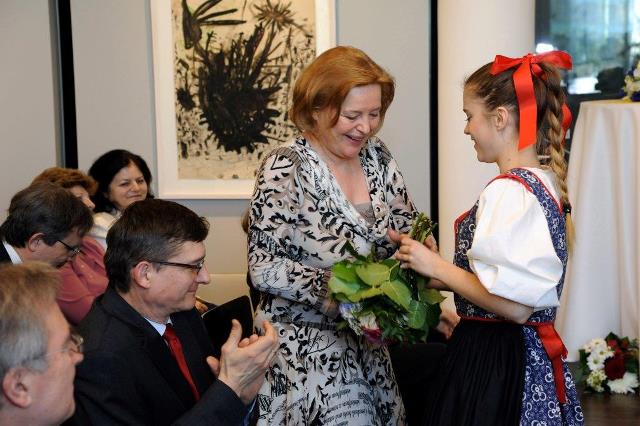 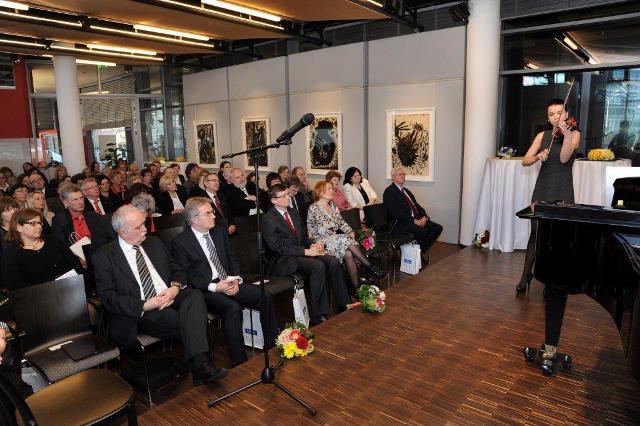 Vypracovala: Ing. Jana ŠebestováV Bratislave, 30. septembra 2014Správa prerokovaná v pedagogickej rade dňa: 22. 10. 2014Správa podpísaná: Ing. Andrea Garanová - predseda Rady školyMgr. Bc. Miriam Valašiková - vedúca odboru školstva Okresného úradu BratislavaIng. Jana Šebestová - riaditeľka školyNázov školyObchodná akadémia Imricha Karvaša BratislavaAdresa školyHrobákova 11, 851 02 BratislavaTelefón+421 x 02 x 62 41 13 53E-mailoa@oaikba.skwww stránkaoaikba.edupage.org , www.oaikba.skZriaďovateľOkresný úrad Bratislava, Staromestská 6, 814 40 BratislavaPriezvisko, menoTelefóne-mailRiaditeľIng. Stanislav Papánek do 30.06.2014624 11 353, 0908 737 111papanek@oaikba.skod 01.07.2014Ing. Jana ŠebestováZRŠIng. Ľudmila Prekopová624 11 353, 62520658prekopova@oaikba.skZRŠIng. Eva Lackovičová624 11 404lackovicova@oaikba.skZRŠMgr. Marta Šestáková624 11 353sestakova@oaikba.skod 01.02.2014Ing. Katarína LiškováTitl., priezvisko, menoKontaktpredsedníčkaIng. Andrea Garanovágaranova@oaikba.skpodpredsedníčkapedagogickí zamestnanciMgr. Viera Brusnickábrusnicka@oaikba.skostatní zamestnanciOľga Popluhárováuctovnicka@oaikba.skzástupcovia rodičovIng. Andrea Lukáčiková alukacikova@csob.skJUDr. Miroslav ZáluszkýMgr. Hana Závodnázsdudova@zsdudovaba.edu.skzástupca zriaďovateľaIng. Margita Zátorskámargita.zatorska@minv.skMgr. Zuzana Hronovázuzana.hronova@gmail.comIng. Ľudmila Velichová, PhD.velichova@oaikba.skIng. Ernest Húskaernest.huska@staremesto.skzástupca žiakovVanessa DinušováNázov MZ a PKVedúciZastúpenie predmetovPoznámkaPK spoločenskovedných predmetov Mgr. Elena RépassyováSJL, OBN, DEJ, ETV, NAV PK anglického jazykaJUDr. Gabriela LiptákováANJ, FRJPK nemeckého jazykaMgr. Mária BöhmerováNEJPK prírodovedných predmetovMgr. Alena ParajkováMAT, APM, EKL,CHE,BIOod 1.2.2014 PK zrušenáPK telesnej a športovej výchovyMgr. Viera BrusnickáTEV,TSVPK ekonomiky a bankovníctvaIng. Soňa PilátováPOE, EKN, BAK, CBA, SEE, PRN, HOG, TVZ, PRA, CFA, DAS, KMM, TEQ, SBV, CDA, TDJ PK účtovníctvaIng. Ľuboslava NemcováUCT, EKC, CVU PK informatiky a ADKIng. Andrea GaranováINF, API, ADK, CAKod 1.2.2014 PK premenovaná na PK MAT a práce s informáciamiTriedaPočet žiakovz toho ŠVVPI. A20I. B23I. D26I. E26II. A252II. B113II. D141II. E132III. A28III. B18III. D12III. E12IV. A261IV. B23IV. C15IV. D20IV. E10V. D19V. E14355dievčatáchlapciprihlásení19611284prijatí1579067% úspešnosti80,1080,3579,76TriedaADKANJAPIAPMBAKBIOCAKCBACDACVUCVÚCFADASDEJEKLEKNEKCETVFRJHOGHOSCHEI. A2,422,532,472,422,742,841,58I. B1,883,212,582,963,132,38I. D1,5I. E2,15II. A2,522,642,2332,4II. B2,273,091,912,182,912,18II. D1,792,711,642,071,52,36II. E1,382,851,692,081,622,46III. A2,961,892,642,321,642,643III. B2,891,391,671,831,832,392,18III. D1,832,831,172,251,67III. E1,422,081,581,672,17IV. A2,962,462,122,462,81IV. B3,482,832,222,72,57IV. C3,472,931,62,331,73IV. D2,71,91,61,252,652,65IV. E2,562,221,561,12,42,89V. D2,163,162,112,532,371,53V. E1,932,071,291,361,571,36TriedaINFMATOBNPOEPRNPRASBVSJLKMMSPRSEETEQTSVTEVTVZTDJUCTI. A1,633,211,113,111,111,112,422,58I. B2,213,421,632,831,041,831,12,88I. D1,382,851,382,4611I. E1,423,231,582,3111,12II. A31,682,481,561,121,091,22,88II. B3,181,362,821,7312,821,252,55II. D3,141,292,571,931,51,211,082,5II. E3,381,692,922,542,081,1511,92III. A3,642,182,611,891,111,62,82III. B2,882,171,282,2911,092,44III. D3,582,172,832,171,751,081,11,832,17III. E2,331,671,3321,58111,421,92IV. A3,3531,353,3112,651,132,54IV. B3,261,651,912,961,091,651,222,61IV. C3,331,531,472,4711,1311,87IV. D3,52,952,91,11,442,8IV. E2,892,82,44112,22V. D3,161,791,052,111,191,162,63V. E1,861,641,141,21111,64TriedaPočetVyznamenaníVeľmi dobreProspeliNeprospeliNeklasifikovaníSprávanie 2Správanie 3Správanie 4I. A20141311010I. B23171320100I. D266101000000I. E26571400000II. A25441700001II. B1112800000II. D1415800110II. E1313900200III. A28122501300III. B1871901000III. D1212900100III. E1254301000IV. A26122300000IV. B23061700200IV. C15041100000IV. D20141320200IV. E1011611000V. D19231400100V. E144640001035543776TriedaPočetZamešk. hod.Zam. na žiakaOspravedlnenéOspr. na žiakaNeospravedlnenéNeosp. na žiakaI. A202718135,902674133,70442,20I. B233319144,303300143,48190,83I. D26227787,58226387,04140,54I. E262647101,812647101,8100,00II. A253629145,163455138,201746,96II. B111926175,091910173,64161,45II. D142151153,642075148,21765,43II. E131308100,62124295,54665,08III. A28241183,14232780,24842,90III. B18106259,00106259,0000,00III. D121866155,501858154,8380,67III. E121614124,151614124,1500,00IV. A264187161,044172160,46150,58IV. B232434105,832334101,481004,35IV. C152122141,472094139,60281,87IV. D203389169,453342167,10472,35IV. E102531253,102528252,8030,30V. D192560134,742532133,26281,47V. E14119385,21116483,14292,07PredmetÚroveňPočet(M/Ž)PFEČ priemerEČ početPFIČ priemerPFIČ počet1 Ústna2 Ústna3 Ústna4 Ústna5 ÚstnaÚstna priemerÚstna početAnglický jazykB159(20/39)59,17%5444,63%54310152713,2356Anglický jazykB213(1/12)54,25%1059,00%1016512,4613Matematika1(1/0)36,70%1Nemecký jazykB11(0/1)12,001Nemecký jazykB231(2/29)60,37%3159,52%31118842,1631Nemecký jazykC12(0/2)Praktická časť odbornej zložky97(22/75)Slovenský jazyk a literatúra100(22/78)62,15%10063,16%1001629371712,58100Teoretická časť odbornej zložky64(20/44)819241212,6764Teoretická časť odbornej zložky33(2/31)164392,1632PredmetÚroveňPočet(M/Ž)1 Praktická2 Praktická3 Praktická4 Praktická5 PraktickáPraktická priemerPraktická početPraktická časť odbornej zložky97(22/75)21363192,2997TriedaŠtudijný (učebný) odborZameranieI. A6317 M obchodná akadémiaI. B6317 M obchodná akadémiaI. D6317 M obchodná akadémiabilingválne štúdiumI. E6317 M obchodná akadémiabilingválne štúdiumII. A6317 M obchodná akadémiaII. B6317 M obchodná akadémiaII. D6317 M obchodná akadémiabilingválne štúdiumII. E6317 M obchodná akadémiabilingválne štúdiumIII. A6317 6 obchodná akadémiaIII. B6317 6 obchodná akadémiaIII. D6317 6 74 obchodná akadémia - bilingválne štúdiumbilingválne štúdiumIII. E6317 6 74 obchodná akadémia - bilingválne štúdiumbilingválne štúdiumIV. A6317 6 obchodná akadémiaIV. B6317 6 obchodná akadémiaIV. C6317 6 obchodná akadémiaIV. D6317 6 74 obchodná akadémia - bilingválne štúdiumbilingválne štúdiumIV. E6317 6 74 obchodná akadémia - bilingválne štúdiumbilingválne štúdiumV. D6317 6 74 obchodná akadémia - bilingválne štúdiumbilingválne štúdiumV. E6317 6 74 obchodná akadémia - bilingválne štúdiumPracovný pomerPočet pedag. zam.Počet nepedag. zam.Počet úväzkov pedag. zam.Počet úväzkov nepedag. zam.TPP2411DPP1Znížený úväzok15vrátane rakúskych lektorovZPS1Na dohodu1Spolu4112početnekvalifikovanýchkvalifikovanýchspoluučiteľov14041vychovávateľovspolu14041TriedaPredmetPočet hodín týždenneI. ročníkOBN1 vyučujúci, 2 hodinyI. a II. ročníkETV1 vyučujúci, 4 hodinyII. a III. ročníkHOS1 vyučujúca 3 hodinyKMM4 vyučujúci 8 hodín API2 vyučujúci 6 hodínIV. ročníkPRN1 vyučujúci 2 hodinySPOLU 6 predmetov25 hodínĎalšie vzdelávaniePočet absolventovPočet študujúcich1.kvalifikačná skúška242.kvalifikačná skúška31štúdium školského manažmentušpecializačné inovačné štúdiumšpecializačné kvalifikačnépostgraduálnedoplňujúce pedagogickévysokoškolské pedagogické40vysokoškolské nepedagogickéinovačné kontinuálne vzd.4aktualizačné vzdelávanie 11prípravné atestačné vzdelávanie2funkčné vzdelávanie1Názov súťažePočet žiakov v ŠKokr. kolokraj. kolonárod. koloOlympiáda z NEJ20 žiakovbez umiestneniaOlympiáda v ANJ 15 žiakov2. miesto žiačka JanicováSpracovanie informácií na počítači122 žiaciI. miesto - žiak Somr8.miesto -žiak SomrŠtátne skúšky -písanie na stroji47 žiakov/41 úspešnýchprojektyciel /názovučiteľ/PKKulturforumspolupráca 3 škôlPK NEJErasmus plusDunaj nepozná hranicePK NEJ/Mag. ForsterUnicefverejný tanec s J. Bekerom, zbierka pre UganduPK TSVBelasý motýľosveta ochorenia- svalová dystrofiaPK TSVUFA-TAG 2014kontraktačný deň CFPK EKN a BAKOdstráň obezituKampaňPK TSVVOICESstretnutie s obč. spoločnosťouMgr. Brusnická, Mgr. ŽigaNarcisykampaň a zbierka proti rakovinePK TSVNázov záujmového krúžkuPočet detíVedúciKrúžok matematickej zručnosti28Mgr. Alena ParajkováKrúžok SJL - príprava na maturitu21PhDr. Anna VandlíkováNemecký jazyk - A2 - B212Mgr. Miroslava Sedliaková StruhárováPraktické cvičenie z POE pre BOA31Ing. Ľudmila Velichová, PhD.Prepájame dane s účtovníctvom15Ing. Elena ŠándorováPríprava na maturitu IV. ročník14Ing. Elena ŠándorováPríprava na MS IV. ročník33Ing. Andrea GaranováPríprava na MS z ANJ13JUDr. Gabriela LiptákováRučne vedené účtovníctvo29Ing. Soňa PilátováRýchle písanie a korešpondencia21Ing. Mária ZávodnáŠportový krúžok26Mgr. Viera BrusnickáTestovanie v ANJ27JUDr. Gabriela LiptákováÚčtovníctvo I. až III. ročník5Ing. Andrea GaranováÚčtujem na PC - III. a IV. ročník18Ing. Ľuboslava Nemcová